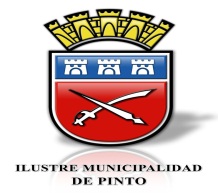 Secretaría MunicipalSESION EXTRAORDINARIAN° 008/2015HONORABLE CONCEJO MUNICIPAL DE PINTOFECHA 	:	12 DE NOVIEMBRE DEL 2015HORA	:	09:30 HORASLUGAR	:	SALA DE SESIONES DEPTO. DE EDUCACIONCONCEJALES ASISTENTES:SR. LUIS OJEDA VENEGASSR. JORGE ARIAS ZUMAETASR. MARCELO RUIZ RODRIGUEZSR. NELSON GONZALEZ OSORIOCONCEJALES NO ASISTENTES:SR. RODRIGO SANDOVAL VILLEGASPRESIDENTE (S):SR. MANUEL GUZMAN AEDOSECRETARIO CONCEJO (S):SR. CRISTIAN DIAZ SILVAT A B L A01.- OBSERVACION ACTA SESION ANTERIOR02.- MODIFICACIÓN PRESUPUESTARIA DE MUNICIPALIDAD 01.- 	OBSERVACION ACTA SESION ANTERIOR:	NO HAY02.- 	MODIFICACION PRESUPUESTARIA DE MUNCIIPALIDAD	El Sr. Presidente (S) somete a consideración de los señores Concejales la siguiente Modificación Presupuestaria de Municipalidad MODIFICACION PRESUPUESTARIA DE GASTOS008/2015	Previo análisis, por la unanimidad de los señores Concejales presentes      se ACUERDA Aprobar la presente Modificación Presupuestaria de Municipalidad No habiendo más que tratar se cierra la Sesión a las 10:20 horas.						                 CRISTIAN DIAZ SILVA					                  Secretario del Concejo Municipal (S)                                                                           Ministro de Fé FIRMA APROBACIÓN SRES. CONCEJALES, ACTA EXTRAORDINARIA N° 008 DEL  12 DE NOVIEMBRE  DEL 2015.LUIS OJEDA VENEGAS				____________________________JORGE ARIAS ZUMAETA				____________________________MARCELO RUIZ RODRIGUEZ			____________________________NELSON GONZALEZ OSORIOS			____________________________MANUEL GUZMAN AEDO			              CRISTIAN DIAZ SILVA               Presidente (S)				        Secretario Concejo Municipal (S)     Concejo Municipal de Pinto                                        Ministro de FeMGA/CDS/ttaDISTRIBUCIÓNSr. Presidente Concejo MunicipalSres. Concejales (6)Sr. Secretario Municipal Oficina de PartesAUMENTAR GASTOSAUMENTAR GASTOSAUMENTAR GASTOSAUMENTAR GASTOSAUMENTAR GASTOSSUBT.ÍTEMASIG.ASIG.                                          M$  AUMENTAR                                          M$  AUMENTAR2212003GASTOS DE REPRESENTACION     1.500 Protocolo y ceremonial según solicitud de Modificación Protocolo y ceremonial según solicitud de Modificación N° 040 de fecha 10 de Noviembre del 2015 de DIDECOTOTAL      1.500 DISMINUIR GASTODISMINUIR GASTODISMINUIR GASTODISMINUIR GASTODISMINUIR GASTOSUBT.ÍTEMASIG.S ASIG.S.ASIG.S.ASIG.S.ASIG.S.ASIG.S.ASIG.                                               M$  DISMINUIR                                               M$  DISMINUIR2401007ASISTENCIA SOCIAL A PERSONAS NATURALES     1.500 Programa SocialServicios Funerarios           M$   1.000Mediaguas, Incendios         M$     500TOTAL      1.500 